 Nr. 2519   din data de  28 ianuarie 2021PROCES - VERBALal ședinței ordinare a Consiliului Local al Municipiului Dej  încheiată azi, 28 ianuarie 2021, convocată în conformitate cu prevederile art. 133, alin. (1) și 134 alin (1) și (2)  din Ordonanța de Urgență Nr. 57/2019, conform Dispoziției Primarului Nr.61  din data de  22 ianuarie 2021,		Lucrările ședinței se vor desfășura pe platforma on-line de videoconferință, cu următoarea ORDINE DE ZI:1. Proiect de hotărâre privind aprobarea rețelei școlare a Unităților de învățământ preuniversitar de pe raza Municipiului Dej, pentru anul școlar 2021 – 2022.2. Proiect de hotărâre privind aprobarea desemnării reprezentantrului Municipiului Dej în Adunarea Generală a Acționarilor Societății ”Tetarom” S.A. Cluj.3. Proiect de hotărâre privind aprobarea desemnării reprezentantului Municipiului Dej în Adunarea Generală a Acționarilor Societății Centrul ”Agro – Transilvania” S.A. Cluj.4. Proiect de hotărâre privind aprobarea modificării Anexei Nr. 1, Capitolul IV, art. 470, alin. (5), la HCL 131/22.12.2020 privind aprobarea taxelor locale pe autovehicule de transport marfă cu masă totală autorizată egală sau mai mare de 12 tone, pe anul 2021.5. Proiect de hotărâre privind aprobarea Planului de acțiuni/lucrări de interes local ce se vor efectua pe domeniul public sau privat al Municipiului Dej, de către persoanele beneficiare de venit minim garantat, conform prevederilor Legii Nr. 416/2001, pe anul 2021.6. Proiect de hotărâre privind acceptarea ofertei de donație a unui teren aflat în proprietatea domnului Todica Alexandru - Florin și introducerea acestuia în domeniul public al Municipiului Dej.7.Proiect de hotărâre privind aprobarea întocmirii Contractului de concesiune pentru terenul situat în Dej, Strada Mărășești, Nr. 9, Bl. F 2, Ap. parter, pe care este edificată o ”Extindere la parterul blocului”.8.Proiect de hotărâre privind rectificarea suprafeței imobilului înscris în Cartea Funciară Nr. 63657 Dej.9.Proiect de hotărâre privind rectificarea suprafeței imobilului înscris în Cartea Funciară Nr. 52244  Dej.10.Proiect de hotărâre privind aprobarea dezmembrii imobilului situat în Municipiul Dej, Strada Mircea cel Bătrân, înscris în C.F. Dej 60087 cu număr cadastral 60087.11.Proiect de hotărâre privind aprobarea utilizării excedentului Municipiului Dej în anul 2021.12.Proiect de hotărâre privind aprobarea utilizării excedentului Spitalului 	Municipal Dej în anul 2021.    13.Proiect de hotărâre privind aprobarea proiectului și a cheltuielilor legate de proiectul “Construire pod peste valea Jichiș (Salca) pe Strada Slatinei  în Municipiul Dej”. 14. Soluționarea unor probleme ale administrației publice locale.S.A. , în vederea exeLa ședință sunt prezenți 19 consilieri, domnul Primar Morar Costan, doamna Secretar General al Municipiului Dej, reprezentanți mass-media. Ședința s-a desfășurat pe platforma on-line, 2 consilieri locali au avut probleme tehnice și nu au putut vota de la punctele 3 respectiv 6.Ședința publică este condusă de domnul consilier Lupan Ștefan, ședința fiind legal constituită. Consilierii au fost convocați prin Adresa Nr. 1.872 din data de 22 ianuarie 2021.Președintele de ședință, domnul consilier Lupan Ștefan  supune spre aprobare  	Procesul verbal al ședinței ordinare  din data de 22 decembrie 2020, care este votat cu 16  voturi ”pentru”, unanimitate,  apoi supune spre aprobare  Ordinei de zi, care este votată cu 16  voturi  ”pentru”, unanimitate.	Se trece la Punctul 1: Proiect de hotărâre privind aprobarea rețelei școlare a Unităților de învățământ preuniversitar de pe raza Municipiului Dej, pentru anul școlar 2021 – 2022.	Domnul primar Morar Costan: subliniază că această ședință se transmite pe Facebook și pe sit-ul Primăriei, pentru transparența ședințelor de Consiliu Local fiind respectate cerințele totale în abordarea administrativă. 	Conform  Avizului  Nr.12443/16.12.2020 acordat de Inspectoratului Școlar Județean Cluj și  conform art. 61   alin. (2) din Legea Educației Naționale Nr.1 /2011, pentru anul școlar 2021 -2022 ,rețeaua Unităților de învățământ din Municipiul Dej, cuprinde: 	5 unități preșcolare, 3 unități școlare, 4 unități liceale și 3 unități private:          Se trece la constatarea și votul comisiilor de specialitate: Comisia pentru activități economico – financiare și agricultură, doamna consilier Meșter Alina - Maria – aviz favorabil;  Comisia juridică și disciplină pentru activitățile de protecție socială, muncă, protecția copilului, doamna consilier Muncelean Teodora, aviz favorabil; Comisia pentru activități de amenajarea teritoriului, urbanism, protecția mediului și turism – domnul consilier Buburuz Simion - Florin – aviz favorabil, Comisia pentru activități social – culturale, culte, învățământ, sănătate și familie – domnul consilier Moldovan Horațiu - Vasile - aviz favorabil;Nefiind luări de cuvânt, Proiectul este votat  cu 17 voturi ”pentru”, unanimitate.Punctul 2. Proiect de hotărâre privind aprobarea desemnării reprezentantrului Municipiului Dej în Adunarea Generală a Acționarilor Societății ”Tetarom” S.A. Cluj.Domnul primar Morar Costan: În fiecare an, desemnăm un reprezentant al  Municipiului Dej la Adunarea Generală Ordinară a Societății  ”Tetarom” S.A. Cluj; o rog pe doamna Secretar General al Municipiului Dej să vă prezinte proiectul.Secretar General al Municipiului Dej, doamna Pop Cristina:Proiectul de referă desemnarea reprezentantului Municipiului Dej în Adunarea Generală a Acționarilor Societății Tetarom SA. Referitor la Art. 3, Adunarea Generală a Acționarilor Societății Tetarom S.A. Cluj nu se mai ține în luna ianuarie, motiv pentru care se modific[ proiectul de hotărâre, rămân doar articolele  Art. 1 și 2 Precizez faptul că de fiecare dată vom acorda mandat special reprezentantului Consiliului Local la Adunarea Generală a Acționarilor.Se trece la constatarea și votul comisiilor de specialitate: Comisia pentru activități economico – financiare și agricultură, doamna consilier Meșter Alina - Maria – aviz favorabil;  Comisia juridică și disciplină pentru activitățile de protecție socială, muncă, protecția copilului, doamna consilier Muncelean Teodora, aviz favorabil; Comisia pentru activități de amenajarea teritoriului, urbanism, protecția mediului și turism – domnul consilier Buburuz Simion - Florin – vot în plen, Comisia pentru activități social – culturale, culte, învățământ, sănătate și familie – domnul consilier Moldovan Horațiu - Vasile - aviz favorabil;Președintele de ședință, domnul consilier Lupan Ștefan , așteaptă propuneri pentru desemnarea reprezentantului Consiliului Local.Doamna consilier Meșter Alina – Maria îl propune pe domnul consilier Severin Paul Mihai care reprezentant în Adunarea Generală a Acționarilor Societății Tetarom S.A.Se trece la vot secret, proiectul a fost votat  cu 17 voturi ”pentru”, unanimitate.Punctul 3. Proiect de hotărâre privind aprobarea desemnării reprezentantului Municipiului Dej în Adunarea Generală a Acționarilor Societății Centrul ”Agro – Transilvania” S.A. Cluj. Domnul primar Morar Costan: Și în cadrul Societății Centrul Agro – Transilvania trebuie să avem un reprezentant al Consiliului Local în Adunarea Generală a Acționarilor, pentru care aștept propunerile dumneavoastră.Domnul consilier Severin Paul – Mihai o propune pe doamna consilier Meșter Alina – Maria ca reprezentant al Consiliului Local în Adunarea Generală a Acționarilor Societății Agro – Transilvania S.A. Cluj.Se trece la vot secret; propunerea este votată cu 15 voturi ”pentru”, 2 voturi ”abținere”, 1 vot  ”împotrivă”.Punctul 4. Proiect de hotărâre privind aprobarea  modificării Anexei Nr. 1, Capitolul IV, art. 470, alin. (5), la HCL 131/22.12.2020 privind aprobarea taxelor locale pe autovehicule de transport marfă cu masă totală autorizată egală sau mai mare de 12 tone, pe anul 2021.Domnul primar Morar Costan: În luna decembrie s-au aprobat impozitele și taxele locale pe anul 2021. Pentru autovehiculele de transport marfă, cu masă totală autorizată egală sau mai mare de 12 tone suntem la aceleași cote, impozitul se majorează cu rata inflației, respectiv, cu 3,8%, conform Directivelor europene, respectiv: impozit autovehicul cu masa de tonaj 10 – 12 tone – impozitul este 151 lei; pentru masa totală de 13 – 14 tone, impozitul este de 419 lei.Se trece la constatarea și votul comisiilor de specialitate: Comisia pentru activități economico – financiare și agricultură, doamna consilier Meșter Alina - Maria – aviz favorabil;  Comisia juridică și disciplină pentru activitățile de protecție socială, muncă, protecția copilului, doamna consilier Muncelean Teodora, aviz favorabil; Comisia pentru activități de amenajarea teritoriului, urbanism, protecția mediului și turism – domnul consilier Buburuz Simion - Florin – aviz favorabil, Comisia pentru activități social – culturale, culte, învățământ, sănătate și familie – domnul consilier Moldovan Horațiu - Vasile - aviz favorabil;Proiectul este votat cu 18 voturi ”pentru”, unanimitate. Punctul 5. Proiect de hotărâre privind aprobarea  Planului de acțiuni/lucrări de interes local ce se vor efectua pe domeniul public sau privat al Municipiului Dej, de către persoanele beneficiare de venit minim garantat, conform prevederilor Legii Nr. 416/2001, pe anul 2021.Domnul primar Morar Costan: Proiectul se referă la persoanele apte de muncă care primesc veniotul minim garantat; anul trecut am avut 290 de dosare, anul acesata    avem 65 de dosare. Venitul minim garantat este în sumă de 142 lei și se acordă din bugetul Statului. Pentru această sumă este necesar să se presteze un număr de 11 ore de muncă în folosul comunității de către persoanele apte de muncă. Un număr de 58 persoane pot presta acest număr de ore de muncă, dar ca și aport direct nu ne putem baza pe întreținerea orașului doar pe aceste persoane, lucrurile trebuie ținute sub control.Se trece la constatarea și votul comisiilor de specialitate: Comisia pentru activități economico – financiare și agricultură, doamna consilier Meșter Alina – Maria – aviz favorabil;  Comisia juridică și disciplină pentru activitățile de protecție socială, muncă, protecția copilului, doamna consilier Muncelean Teodora, aviz favorabil; Comisia pentru activități de amenajarea teritoriului, urbanism, protecția mediului și turism – domnul consilier Buburuz Simion – Florin – aviz favorabil, Comisia pentru activități social – culturale, culte, învățământ, sănătate și familie – domnul consilier Moldovan Horațiu – Vasile – aviz favorabil;Luări de cuvânt: domnul consilier Sabadâș Marin – Gabriel: adresează o întrebare: unde se poate vedea rezultatul muncii acestor persoane capabile de muncă, dacă sunt persoane indisciplinate se pot aplica măsuri, factorii sunt Poliția Locală, conducerea S,A.D.P. și S.P.A.S.Domnul primar Morar Costan: După cum v-am apus s-a redus numărul de dosare, dar numărul de 2,5 persoane capabile de muncă sunt puține, dar orele de muncă trebuie prestate. Doamna consilier Meșter Alina – Maria dorește să știe dacă există un Raport pe anul trecut, referitor la munca prestată. Dacă sunt persoane indisciplinate Domnul primar Morar Costan: Raportul se întocmește lunar, vă putem prezenta. Facem tot ce depinde de noi, dar este ușor de povestit din afara sistemului.Proiectul este votat  cu 18 voturi ”pentru”, unanimitate.Punctul 6. Proiect de hotărâre privind acceptarea ofertei de donație a unui teren aflat în proprietatea domnului Todica Alexandru - Florin și introducerea acestuia în domeniul public al Municipiului Dej.Domnul primar Morar Costan: Am primit o donație din partea domnului Todica Alexandru – Florin, un teren în suprafață de 1.275 m.p. pe Strada Podgoreni, pe care îl vom  introduce în domeniul public al Municipiului Dej; terenul este necesar pentru a face legătura între Străzile Podgoreni, Busuiocului ( Ocna Dej ) prin Strada Burebista. În donație se specifică de domnul Todica că dorește introducerea utilităților în zonă, apă, canalizare, iluminat, refacerea drumului și acest lucru se va realiza prin fonduri europene.Se trece la constatarea și votul comisiilor de specialitate: Comisia pentru activități economico – financiare și agricultură, doamna consilier Meșter Alina – Maria – aviz favorabil;  Comisia juridică și disciplină pentru activitățile de protecție socială, muncă, protecția copilului, doamna consilier Muncelean Teodora, aviz favorabil; Comisia pentru activități de amenajarea teritoriului, urbanism, protecția mediului și turism – domnul consilier Buburuz Simion – Florin – aviz favorabil, Comisia pentru activități social – culturale, culte, învățământ, sănătate și familie – domnul consilier Moldovan Horațiu – Vasile – aviz favorabil;Luări de cuvânt: doamna consilier Meșter Alina – Maria dorește să știe câți proprietari deservește viitorul drum, câți locuiesc în zonă.Domnul primar Morar Costan: Suprafața este o porțiune de legătură și este zonă de acces, cu timpul zona se va dezvolta.	Domnul consilier Severin Paul – Mihai dorește să știe dacă este de ajuns suprafața de 1.275 m.p.	Domnul primar Morar Costan: Cu timpul și alți proprietari vor ceda din suprafețe pentru a avea acces la proprietate.	Domnul consilier Sabadâș Marin – Gabriel: consideră frumos gestul domnului Todica Florin și merită felicitat.Domnul primar Morar Costan: Este un gest lăudabil și realizează care este interesul public pentru comunitate.Proiectul este votat  cu 19 voturi ”pentru”, unanimitate. Punctul 7. Proiect de hotărâre privind aprobarea  întocmirii Contractului de concesiune pentru terenul situat în Dej, Strada Mărășești, Nr. 9, Bl. F 2, Ap. parter, pe care este edificată o ”Extindere la parterul blocului”.Domnul primar Morar Costan: Se propune spre aprobare întocmirea Contractului de concesiune pentru terenul situat în Dej, Strada  Mărășești,  Nr. 9, Bl. F 2, Ap. parter, în suprafață totală de 27 m.p., pe care este edificată o „Extindere la parterul blocului  (la Ap. 36)”. Vechiul Contract de concesiune expiră în 01.03.2021; Redevența pentru terenul concesionat este de 784,17 lei/anul 2020. Redevența este  indexată  anual cu rata inflației. Durata concesiunii este de 5 ani, începând cu data de 01.03.2021. Este vorba despre doamna Moldovan Viorica, notar public persoana fizică autorizată, a plătit la zi concesiunea și este un exemplu la nivelul comunității locale.	Se trece la constatarea și votul comisiilor de specialitate: Comisia pentru activități economico – financiare și agricultură, doamna consilier Meșter Alina - Maria – aviz favorabil;  Comisia juridică și disciplină pentru activitățile de protecție socială, muncă, protecția copilului, doamna consilier Muncelean Teodora, aviz favorabil; Comisia pentru activități de amenajarea teritoriului, urbanism, protecția mediului și turism – domnul consilier Buburuz Simion - Florin – aviz favorabil, Comisia pentru activități social – culturale, culte, învățământ, sănătate și familie – domnul consilier Moldovan Horațiu - Vasile - aviz favorabil;	Luări de cuvânt: domnul consilier Itu Mircea – Vasile: iși exprimă un punct de vedere legat de acest proiect; acest mod de construire la parterul blocurilor duc la un aspect neplăcut și dă imaginea unui oraș în dezvoltare temporară; să existespații de închiriat și să nu se mai construiască la parterul blocurilor.	Domnul primar Morar Costan: De 12 ani de când sunt primar nu am aprobat nioci o extindere și nu am dat autorizație de construire, nici pentru garaje. După ce se extinde parterul blocului, apar discuții cu ceilați proprietari din bloc. Nu am aprobat extinderi și construiri de garaje pentru aspectul orașului. Să fie o regulă pentru totdeauna nu se vor mai construi extinderi și garaje. Proiectul de regenerare urbană va da un plus de valoare orașului, mă refer la Zona Baltă, Bungăr, Pădurice unde se vor construi locuri de joacă pentru copii, alei pietonale și zone verzi, locuri de relaxare pentru locuitorii orașului.	Domnul consilier Itu Mircea – Vasile: ar trebui să inițiem un proiect de hotărâre prin care să se limiteze durata concesiunii.	Domnul primar Morar Costan: Sunt unele contracte care au fost făcute pe duirata a 20 – 15 ani și între timp unele construcții au fost întăbulate.	Domnul consilier Butuza Marius – Cornel: Dacă există contracte mai vechi și nu mai corespund, pot fi remediate.	Domnul primar Morar Costan: Pe Strada Dobrogeanu Gherea, zona piață a fost concesionat terenul pe durata a 90 de ani. Am făcut demersuri în instanță, dar am pierdut, zona a rămas la fel, o adevărată rușine pentru oraș. Dacă am demolat Blocul V 0, și zona fostului S.A.D.P. acolo vom construi acolo o piață modernă și un Magazin Lidl; cu locuri de parcare și zone verzi.	Proiectul este votat  cu 19 voturi ”pentru”, unanimitate.	Punctul 8. Proiect de hotărâre privind aprobarea rectificării suprafeței imobilului înscris în Cartea Funciară Nr. 63657 Dej. 	Domnul primar Morar Costan: Se propune spre aprobare rectificarea suprafeței imobilului situat în Municipiul Dej, Strada Țibleșului, Nr. 72/G, înscris în Cartea Funciară Nr. 63657 cu Nr. topo.2039/1/17/6  de la 270 m.p. din acte la cea de 284 m.p. rezultată în urma măsurătorilor. Este un teren concesionat pe care s-au construit case pentru tineri.	Se trece la constatarea și votul comisiilor de specialitate: Comisia pentru activități economico – financiare și agricultură, doamna consilier Meșter Alina - Maria – aviz favorabil;  Comisia juridică și disciplină pentru activitățile de protecție socială, muncă, protecția copilului, doamna consilier Muncelean Teodora, aviz favorabil; Comisia pentru activități de amenajarea teritoriului, urbanism, protecția mediului și turism – domnul consilier Buburuz Simion - Florin – aviz favorabil, Comisia pentru activități social – culturale, culte, învățământ, sănătate și familie – domnul consilier Moldovan Horațiu - Vasile - aviz favorabil;	Proiectul este votat  cu 19 voturi ”pentru”, unanimitate.	Punctul 9. Proiect de hotărâre  privind aprobarea rectificării  suprafeței imobilului înscris în Cartea Funciară Nr. 52244  Dej. 	Domnul primar Morar Costan: Se propune spre aprobare rectificarea suprafeței imobilului situat în Municipiul Dej, Strada Pepineriei, Nr. 24/B, înscris în Cartea Funciară Nr. 52244 cu Nr. topo. 1407/1/1/2, 1408/1/2, 1409/1/2  de la 247 m.p. din acte la cea de 270 m.p. rezultată în urma măsurătorilor. Pe Strada Pepineriei s-au construit case habitat, terenul este concesionat pe 49 ani, Contractul este din anul 1999 și această rectificare este necesară pentru întăbulare.	Se trece la constatarea și votul comisiilor de specialitate: Comisia pentru activități economico – financiare și agricultură, doamna consilier Meșter Alina - Maria – aviz favorabil;  Comisia juridică și disciplină pentru activitățile de protecție socială, muncă, protecția copilului, doamna consilier Muncelean Teodora, aviz favorabil; Comisia pentru activități de amenajarea teritoriului, urbanism, protecția mediului și turism – domnul consilier Buburuz Simion - Florin – aviz favorabil, Comisia pentru activități social – culturale, culte, învățământ, sănătate și familie – domnul consilier Moldovan Horațiu - Vasile - aviz favorabil;	Proiectul este votat  cu 19 voturi ”pentru”, unanimitate.	Punctul 10. Proiect de hotărâre privind aprobarea dezmembrii imobilului situat în Municipiul Dej, Strada Mircea cel Bătrân, înscris în C.F. Dej 60087 cu număr cadastral 60087.	Domnul primar Morar Costan: Se supune spre aprobare dezmembrarea imobilului în suprafață de 607 m.p. , astfel : -	Parcela Nr. 1  în suprafață de 11 m.p. cu ramura de folosință ” curți-construcții ”  proprietar Municipiul Dej – Nr. Cadastral nou 63717-	Parcela Nr. 2  în suprafață de 20 m.p. cu ramura de folosință ” curți-construcții ”  proprietar Municipiul Dej – Nr. Cadastral nou 63718-	Parcela Nr. 3  în suprafață de 18 m.p. cu ramura de folosință ” curți-construcții ”  proprietar Municipiul Dej – Nr. Cadastral nou 63719-	Parcela Nr. 4  în suprafață de 22 m.p. cu ramura de folosință ” curți-construcții ”  proprietar Municipiul Dej – Nr. Cadastral nou 63720-	Parcela Nr. 5  în suprafață de 536 m.p. cu ramura de folosință ” curți-construcții ”  proprietar Municipiul Dej – Nr. Cadastral nou 63721. Este vorba despre Strada Mircea cel Bătrân din cartierul 1 Mai, o suprafață de 607 m.p., în jurul blocului M 2. Suprafața de 536 m.p. a fost parcelată separat, iar 71 m.p. se va parcela în 4 părți, unde sunt extinderi la parterul blocului.	Se trece la constatarea și votul comisiilor de specialitate: Comisia pentru activități economico – financiare și agricultură, doamna consilier Meșter Alina - Maria – aviz favorabil;  Comisia juridică și disciplină pentru activitățile de protecție socială, muncă, protecția copilului, doamna consilier Muncelean Teodora, aviz favorabil; Comisia pentru activități de amenajarea teritoriului, urbanism, protecția mediului și turism – domnul consilier Buburuz Simion - Florin – aviz favorabil, Comisia pentru activități social – culturale, culte, învățământ, sănătate și familie – domnul consilier Moldovan Horațiu - Vasile - aviz favorabil;	Luări de cuvânt: doamna consilier Meșter Alina – Maria:  dorește să știe ce se va întâmpla cu terenul, se va vinde, se va concesiona ? Pe suprafața de 607 m.p. nu se poate amenaja o parcare care să desevească zona ? 	Domnul primar Morar Costan: Este vorba despre o suprafață de 536 m.p. care se află în jurul blocului. Suprafața de  71 m.p. s-a parcelat, acolo există extinderi la parterul blocului, cei patru proprietari vor să întăbuleze.	Proiectul este votat  cu 17 voturi ”pentru”și 2 voturi abținere, doamna consilier  Meșter Maria -  Alina și domnul consilier Sabadâș  Marin -  Gabriel.Punctul 11. Proiect de hotărâre privind aprobarea aprobarea utilizării exedentului Municipiului Dej în anul 2021.Domnul primar Morar Costan: Proiectul se referă la utilizarea excedentului înregistrat la data de 31 decembrie 2020  în sumă de 3.515,17 mii lei, pentru trei mari proiecte:Modernizare infrastructură străzi pentru accesul între zona centrală şi Ocna Dej - Străzile: Mihai Viteazu, Minerilor, Albăstrelelor, Țibleșului, Eroilor, Pinticului   SMIS 118103 – 496,80 mii leiD.N.  1 C intersecția cu Strada Baia Mare - Modernizarea coridorului integrat de mobilitate urbană reprezentat de Strada 1 Mai (tronson 1 Mai 182 - intersecție Strada Ion Pop Reteganu), Strada Ion Pop Reteganu - Pod Someș - Strada Libertății - Strada Bistriței până la limita administrativ teritorială a municipiului Dej, inclusiv acces către Autobaza TRANSURB Dej și modernizare Autobaza TRANSURB SA  Cod proiect:118104 – 1.370,60 mii lei; aici avem prevăzut introducerea canalizării și refacerea carosabilului;Modernizarea coridorului integrat de mobilitate urbana reprezentat de Străzile Unirii,  Dobrogeanu Gherea, Ecaterina Teodoroiu, Avram Iancu, George Coșbuc, Regina Maria,  Mircea cel Bătrân,  Mărășești  (între Mircea cel Bătrân și Gheorghe Șincai), Gheorghe Șincai, 1 Mai (între George Coșbuc și Ion Pop Reteganul), Crângului,  SMIS 121416 – 1.647,77 mii leiAm prevăzut o prefinanțare mai mare pentru a nu fi nevoiți să rectificăm bugetul de venituri și cheltuieli în cursul anului. 	Se trece la constatarea și votul comisiilor de specialitate: Comisia pentru activități economico – financiare și agricultură, doamna consilier Meșter Alina - Maria – aviz favorabil;  Comisia juridică și disciplină pentru activitățile de protecție socială, muncă, protecția copilului, doamna consilier Muncelean Teodora, aviz favorabil; Comisia pentru activități de amenajarea teritoriului, urbanism, protecția mediului și turism – domnul consilier Buburuz Simion - Florin – aviz favorabil, Comisia pentru activități social – culturale, culte, învățământ, sănătate și familie – domnul consilier Moldovan Horațiu - Vasile - aviz favorabil;	Luări de cuvânt: doamna consilier Meșter Alina – Maria: dorește să știe când se vor relua lucrările și cum s-ar putea trecerea mai lină la hopurile de pe carosabil.	Domnul primar Morar Costan: Lucrările se vor relua în luna martie, iar problema ridicată se va putea remedia.	Domnul consilier Sabadâș Marin – Gabriel: ridică aceeași problemă a pragurilor unde constructorul ar trebui să fie mai grijuliu; la Gară este o construcție care a rămas nefinalizată și nu are un aspect frumos.	Domnul primar Morar Costan: Se va interveni; în cazul pragurilor, diferența apare între structuri și este diferența între straturile de asfalt.	Domnul Itu Mircea – Vasile: Constructorul să-și remedieze situația pragurilor pentru că, cei care circulă cu mașina pot avaria mașinile și ne pot acționa în instanță.	Domnul consilier Butuza Marius – Cornel: subliniază că este interesat de dezvoltarea și evoluția pozitivă a orașului, dar nu este de acord cu proiectul, dacă modernizare înseamnă desființarea unor trotuare funcționale, îngustarea majoră a unor căi de circulație, punerea în pericol al paticipanților la trafic; înlocuirea construcțiilor din stațiile de autobuz. Ce se întâmplă astăzi în administrația locală, se fac lucrări de dragul de a se face.	Domnul primar Morar Costan: Aceste investiții când se fac mari intervenții există și există disconfort. Am o echipă performantă cu care voi continua marile investiții. 500% din investiții sunt pentru treotuare și mobilitate urbană.	Domnul consilier Buburuz Simion – Florin: Întotdeauna sunt divergențe și păreri contradictorii, dar fondurile europene sunt necesare pentru dezvoltarea orașului.	Domnul consilier Itu Mircea – Vasile: ridică problema calității lucrărilor în oraș, obligativitatea de a cere constructorului să facă lucrări de calitate.	Domnul consilier Husa Lucian – Ioan: Calitatea lucrărilor depinde și de noi, cât suntem de implicați și cum putem aduce plus valoare pentru oraș.	Domnul consilier Severin Paul – Mihai: subliniază că nu este mulțumit de calitatea lucrărilor, care lasă de dorit. Pentru proiectele viitoare vrea să știe dacă se pot implica și consilierii locali; dacă există o aplicație care monitorizează proiectele europene; dacă se poate consulta proiectul Pădurice, pentru a vedea în ansamblu cum va arăta zona.	Domnul primar Morar Costan: Vă putem informa despre proiectele europene, dar aplicația o deține  A.D.R., Ministerul Fondurtilor Europene. Acești bani nu se dau dacă nu există lucrări de calitate. Avem o echipă de specialiști formată din personal de la Programe, Arhitectul șef și echipa S.U.A.T. cu care voi continua dezvoltarea programelor europene.	Președintele de ședință, domnul consilier Lupan Ștefan: subliniază faptul că excedentul îl reprezintă bani europeni pe care nu îi putem pierde; proiectele actuale au tendințe pe mobilitate urbană, transport în comun, piste pentru biciclete.	Supus la vot, proiectul este votat  cu 19 voturi ”pentru”, unanimitate.	Punctul 12. Proiect de hotărâre privind aprobarea utilizării excedentului Spitalului Municipal Dej în anul 2021.	Domnul primar Morar Costan: Proiectul se referă la utilizarea excedentului înregistrat la data de 31 decembrie 2020 al Spitalului Municipal Dej, în sumă de 2.126,25 mii lei după cum urmează:- Secțiunea de funcționare - 200,00 mii lei pentru asigurarea cheltuielilor de funcționare ale Spitalului Municipal Dej și plata facturilor în sold la data de 31.12.2020;- Secțiunea de dezvoltare -  1.926,25 mii lei după cum urmează:Lucrări de reparații și renovare pavilion I și II  - 1.000,00 mii lei	Proiectare pavilion II și proiectare instalație de detecție, semnalizare și alarmare pentru pavilion I și IV -130,00 mii lei	Dotări Spital Municipal Dej – 796,25 mii lei – suma va fi explicitată când se va prezenta bugetul pe anul 2021.	Se trece la constatarea și votul comisiilor de specialitate: Comisia pentru activități economico – financiare și agricultură, doamna consilier Meșter Alina - Maria – aviz favorabil;  Comisia juridică și disciplină pentru activitățile de protecție socială, muncă, protecția copilului, doamna consilier Muncelean Teodora, aviz favorabil; Comisia pentru activități de amenajarea teritoriului, urbanism, protecția mediului și turism – domnul consilier Buburuz Simion - Florin – aviz favorabil, Comisia pentru activități social – culturale, culte, învățământ, sănătate și familie – domnul consilier Moldovan Horațiu - Vasile - aviz favorabil;	Proiectul este votat  cu 19 voturi ”pentru”, unanimitate.	Punctul 13. Proiect de hotărâre privind aprobarea proiectului și a cheltuielilor legate de proiectul “Construire pod peste valea Jichiș (Salca) pe Strada Slatinei  în Municipiul Dej”.	Domnul primar Morar Costan: Proiectul se referă la suplimentarea fondurilor pentru proiectul “CONSTRUIRE POD PESTE VALEA JICHIS (SALCA) PE STRADA SLATINEI, ÎN MUNICIPIUL DEJ” în vederea finanțării acestuia în cadrul Programului Național de Dezvoltare Locală al Ministerului Dezvoltării Regionale și Administrației Publice. Se impune modificare titlului așa cum este prevăzut în referatul de aprobare și raportul de specialitate este vorba de cheltuieli generate de dispozițiile de șantier și ed OUG 114/2018.Se va aloca de la bugetul local al municipiului Dej  suma de 110.773 lei (inclusiv TVA) reprezentând cheltuielile suplimentare apărute pe durata implementării proiectului, necesare finalizării lucrării: “CONSTRUIRE POD PESTE VALEA JICHIS (SALCA) PE STRADA SLATINEI, IN MUNICIPIUL DEJ”. Sumele reprezentând cheltuieli suplimentare necesare, pentru implementarea proiectului în condiții optime. Proiectul s-a demarat în urmă cu trei ani, cu aprobarea C.N.I. și va face legătura între Valea Codorului, Varga Katalina, Cartierul Slatinei, zona Toroc. Nu am ținut cont de Ordonanța Guvernului Nr. 114, care impunea salarizarea lucrătorilor cu cu suma de 3.000 lei; în zonă s-a intervenit și s-a intodus pavajul trotuarelor, mai  este necesară suma de 1.507 mii lei, din care 110 mii lei este contribuția noastră.	Se trece la constatarea și votul comisiilor de specialitate: Comisia pentru activități economico – financiare și agricultură, doamna consilier Meșter Alina – Maria – aviz favorabil;  Comisia juridică și disciplină pentru activitățile de protecție socială, muncă, protecția copilului, doamna consilier Muncelean Teodora, aviz favorabil; Comisia pentru activități de amenajarea teritoriului, urbanism, protecția mediului și turism – domnul consilier Buburuz Simion – Florin – aviz favorabil, Comisia pentru activități social – culturale, culte, învățământ, sănătate și familie – domnul consilier Moldovan Horațiu – Vasile – aviz favorabil;	Luări de cuvânt: domnul consilier Itu Mircea – Vasile: subliniază că ar trebui să se treacă la un alt mod de prezentare al proiectelor de dezvoltare ale orașului. Indicatorii sunt bine construiți, dar să știm ce fel de pod se va construi. Aprobăm indicatori economici fără să vedem proiectele și proiectarea lor asupra orașului.	Domnul primar Morar Costan: În intenția nostră  de a dezvolta zona, proiectantul a ținut cont de cerințele noastre. Se fac expertizări de către specialiști și apoi se trece la execuție. 	Domnul consilier Itu Mircea – Vasile: Atunci dorim susținerea pe baza expertizei tehnice.Domnul consilier Butuza Marius – Cornel : dorește să fie specificați specialiștii, nominal.       Domnul primar Morar Costan: Specialiștii fac parte din aparatul de specialitate al primarului.	Proiectul este votat  cu 17 voturi ”pentru”, 2 voturi ”abținere”, domnul consilier Butuza Marius – Cornel și doamna consilier Haitonic Teodora – Stela.Înainte de a se trece la Punctul 14, Soluționarea unor probleme ale administrației publice locale, se pune în discuție cerința formulată de conducerea  Grădiniței Piticot care solicită schimbarea programului pentru o  grupă  de copii, de la program normal, la program prelungit.	Domnul consilier Sabadâș Marin – Gabriel susține că ar trebui să fie un tabel nominal cu semnăturile tuturor părinților, care atașat la cerere ar da o plus valoare.	Domnul consilier Itu Mircea – Vasile dorește să afle punctul de vedere al doamnei viceprimar Kovrig Anamaria Magdalena, întrucât grupa aparține minorității maghiare.	Doamna viceprimar Kovrig Anamaria Magdalena subliniază: conducerea Grădiniței Piticot a încercat să realizeze programul prelungit pentru această grupă de mai mult timp și acest lucru s-a făcut prin aportul Asociațiilor, Asociației de Părinți  și a Bisericii. Există semnăturile a 16 părinți, care se vor depune împreună cu solicitarea doamnei director Faur Valentina. Precizează faptul că este necesară susținerea Consiliului Local pentru ca Inspectoratul Școlar Județean Cluj să aprobe această schimbare a programului. S-a procedat la fel și în alte orașe și Inspectoratul Școlar ține cont că există și această susținere. Părinții își doresc să nu mai fie implicate Asociațiile, care au fost susținute prin efortul lor.	Ceea ce se cere nu presupune costuri suplimentare și cred că cererea  noastră va fi luată în considerare.	Președintele de ședință, domnul consilier Lupan Ștefan supune la vot aprobarea solicitării Grădiniței Piticot, care este votată cu 19 voturi ”pentru”, unanimitate.Luări de cuvânt: doamna consilier Meșter Maria – Alina: dorește să cunoască situați acțiunii de vaccinare anti-Covid 19 și a depus o interpelare pe tema bugetării participative în anul 2021, si situația pe anul 2020.Domnul consilier Husa Lucian – Ioan: ridică problema Aleii Primăverii, lângă Școala Avram Iancu, există un indicator Accesul interzis. Nu mai pot urca mașinile în zona blocurilor și nici nu se pot parca mașinile riveranilor. S-ar putea schimba indicatorul ?Domnul consilier Făt Ioan: adresează două întrebări: În perioada când a nins, mașinile de dezăpezire au ieșit târziu; pe alei sunt sesizări că au existat cazuri de fracturi din partea locuitorilor. Există gurile de captare a apelor pluviale care nu sunt semnalizate și sunt adevărate capcane. Pe Strada Frunzișului se va introduce canalizarea, deocamdată acolo există un drum simplu de noroi, unde locuitorii din zonă au cumpărat piatră spartă pentru a putea circula. Când se va interveni în zonă pentru remedierea drumului ?Domnul consilier Sabadâș Marin – Gabriel: dorește acces la proiectele de arhitectură zona Bungăr unde s-a început cu tăierea copacilor, unde se folosește mult beton, dale în loc să se folosească lemnul, ar fi o altă viziune și lucrurile ar ieși diferit. Există gropi de gunoi clandestine, de exemplu în zona Ocna Dej este un adevărat focar de infecție; se poate remedia situația ?Domnul consilier Severin Paul – Mihai: subliniază că face parte din Comisia pentru aprobarea terenurilor pentru ajutorul acordat tinerilor pentru a-și construi o casă. Există 8 cereri din partea tinerilor și un singur lot pe Strada Griviței. Dorește să știe dacă există fonduri pentru Strada Griviței, dacă mai sunt și alte loturi să se introducă în Cartea Funciară.Pe Alea Primăverii s-a efectuat toaletarea arborilor, iar muncitorii au tăiat toate crengile copacilor și a rămas doar niște cioturi, este corectă această toaletare ?Domnul consilier Itu Mircea – Vasile propune un proiect ”Construirea unui Cartier al Tineretului”, care va facilita forță de muncă tânără în oraș, dacă ar beneficia de priorități la subvenții de la taxele și impozitele locale.Domnul primar Morar Costan răspunde domnilor consilieri: Pentru doamna consilier Meșter Maria – Alina:Rata infectării cu virus în Municipiul Dej a ajuns la 1,63%; există două centre de vaccinare, unul pe Strada Regina Maria și unul la Școala Nr. 5. Avem repartizate zilnic 60 doze de vaccin; se lucrează în două schimburi, zilnic sunt vaccinați 240 – 250 de locuitori, cabinetele corespund standardelor impuse, logistica este în parametri ceruți, dotările și personalul medical de asemenea. Până în prezent s-au vaccinat 640 de persoane la Centrul de pe Regina Maria și 350 persoane la Spitalul Municipal. Referitor la bugetarea participativă, anul trecut au existat trei proiecte, unul s-a implementat, semaforizarea; mai avem de implementat toaleta cu autocurățare pentru persoanele cu handicap grav și parcul pentru animale. Anul acesta așteptăm date de la Guvern și aprobarea bugetului.Pentru domnul consilier Husa Lucian – Ioan: am fost în zonă și acolo se vor construi două blocuri. Referitor la accesul în zonă vom încerca să instalăm  un semn de circulație  ”Acces interzis  -  cu excepția riveranilor”. Pentru domnul consilier Făt Ioan: Pentru dezăpezire s-a intervenit, dar știți care este efectul substanțelor asupra drumurilor. Mai trebuie să achiziționăm 2 – 3 mașini de dezăpezire pentru trotuare. Gurile de scurgere vor fi curățate și schimbate capacele. Pe alei s-a intervenit cu utilaje adecvate acolo unde ne-a permis lățimea trotuarelor. Și noi, cetățenii avem obligația de a curăța trotuarul, trebuie să fim mai responsabili.Pe Strada Fruzișului facem eforturi pentru introducerea utilităților, dar vom interveni cu pietriș, materiale de acces, pentru a se putea circula în zonă. Ne gândim la un proiect mai mare de reabilitare a zonei care va cuprinde Strada Perlelor, Dealul Viilor.Pentru domnul consilier Sabadâș Marin – Gabriel: Există o Comisie specială care vizează proiectele. Trebuie respectat Ghidul care există, avizul se dă de către arhitecți, cu condiția să se respecte condițiile Ghidului; avem specialiști în domeniu care respectă principiile și cerințele în domeniul proiectelor europene. În zona Ocna Dej, Sascut nu se pot da autorizații de construire. Trebuie finalizată canalizarea, zona este cu probleme și trebuie să se alieze la problemele de mediu.Pentru domnul consilier Severin Paul – Mihai: Loturi pentru locuințele pentru tineri se dau pe Străzile Slatinei, Griviței Țibleșului. Mai avem un Proiect A.N.L. un bloc cu 64 apartamente, în licitație, unde trebuie asigurate utilitățile. Referitor la toaletări vom verifica calitatea lucrărilor efectuate și dacă s-a greșit, cei vinovați vor fi trași la răspundere, pentru că ne dorim lucruri bune pentru comunitatea noastră.Nermaifiind alte probleme, președintele de ședință, domnul consilier Lupan Ștefan declară închise lucrările ședinței ordinare.         Președinte de ședință,                                            Secretar General al Municipiului Dej,               Lupan Ștefan                                                                  Jr. Pop Cristina           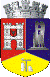 ROMÂNIAJUDEŢUL CLUJCONSILIUL LOCAL AL MUNICIPIULUI DEJStr. 1 Mai nr. 2, Tel.: 0264/211790*, Fax 0264/223260, E-mail: primaria@dej.ro 1Clubul Copiilor Dej – finanțare MENCSStructură învățământ2Colegiul Național ”A. Mureșanu” DejPersonalitate juridică3Grădinița cu Program Prelungit ”Arlechino” DejPersonalitate juridică4Grădinița cu Program Normal ”Arlechino” Structura 1 DejStructură învățământ5Grădinița cu Program Normal ”Arlechino” Structura 2 Ocna DejStructură învățământ6Grădinița cu Program Prelungit ”Junior” DejPersonalitate juridică7Grădinița cu Program Normal ”Junior”- Structura 1 DejStructură învățământ8Grădinița cu Program Prelungit ”Lumea Piticilor” DejPersonalitate juridică9Grădinița cu Program Normal ”Lumea Piticilor” Structura 1 DejStructură învățământ10Grădinița cu Program Prelungit ”Paradisul Piticilor” DejPersonalitate juridică11Grădinița cu Program Prelungit ”Piticot” DejPersonalitate juridică12Grădinița cu Program Normal ”Piticot” – structura 1 DejStructură învățământ13Liceul Tehnologic ”Constantin Brâncuși” DejPersonalitate juridică14Liceul Tehnologic ”Someș” DejPersonalitate juridică15Liceul Teoretic ”Alexandru Papiu Ilarian ”DejPersonalitate juridică16Clubul Sportiv Școlar “Alexandru Papiu Ilarian” DejStructură  învățământ17Școala Gimnazială ”Avram  Iancu” DejPersonalitate juridică18Școala Gimnazială ”Mihai Eminescu ”DejPersonalitate juridică19Școala Gimnazială Nr. 1 Dej Personalitate juridică20Grădinița cu Program Prelungit ”Elpis” DejPersonalitate juridică21Liceul Teoretic ”Henri Coandă” DejPersonalitate juridică22Școala Postliceală ”Louis Pasteur ”DejPersonalitate juridică